You are all invited to the Kent County Athletic Association Annual President Awards Dinnerto be held on Friday 8th November 2024at the venue ofThe Weald Of Kent Golf Club, Maidstone Road, Headcorn, Ashford, Kent, TN27 9PT
Cost per head is £31 (For Under 20’s £28)There is overnight Bed & cooked Breakfast available at the venue, with code KCAA10 a 10% discount will be given. Please book through https://www.weald-of-kent.co.uk/hotel (NB: the code is entered at the end of the booking process not earlier)Please send nominations for any of the following awards to andrew@kcaa.org.ukKent Male Athlete of the yearKent Female Athlete of the yearKent Junior Male Athlete of the yearKent Junior Female Athlete of the yearKent Master Male Athlete of the yearKent Master Female Athlete of the yearKent Coach of the yearKent Official of the yearKent Volunteer of the yearKent Young Volunteer of the yearKent Young Official of the yearPlease complete & return to andrew@kcaa.org.uk Names of those you are booking for:	(Tables seat a maximum of 8)Please state below any dietary requirements:Email address for acknowledgement:If you would like to be seated at a table with anyone else specific, please give details:For payment please make a bank transfer to Kent County Athletics Association. Sort Code 20 06 72 and Account Number 40546445Please include ‘dinner and your surname’ in the bank reference space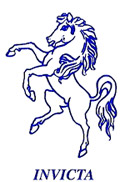   Athletic Association  Athletic Association